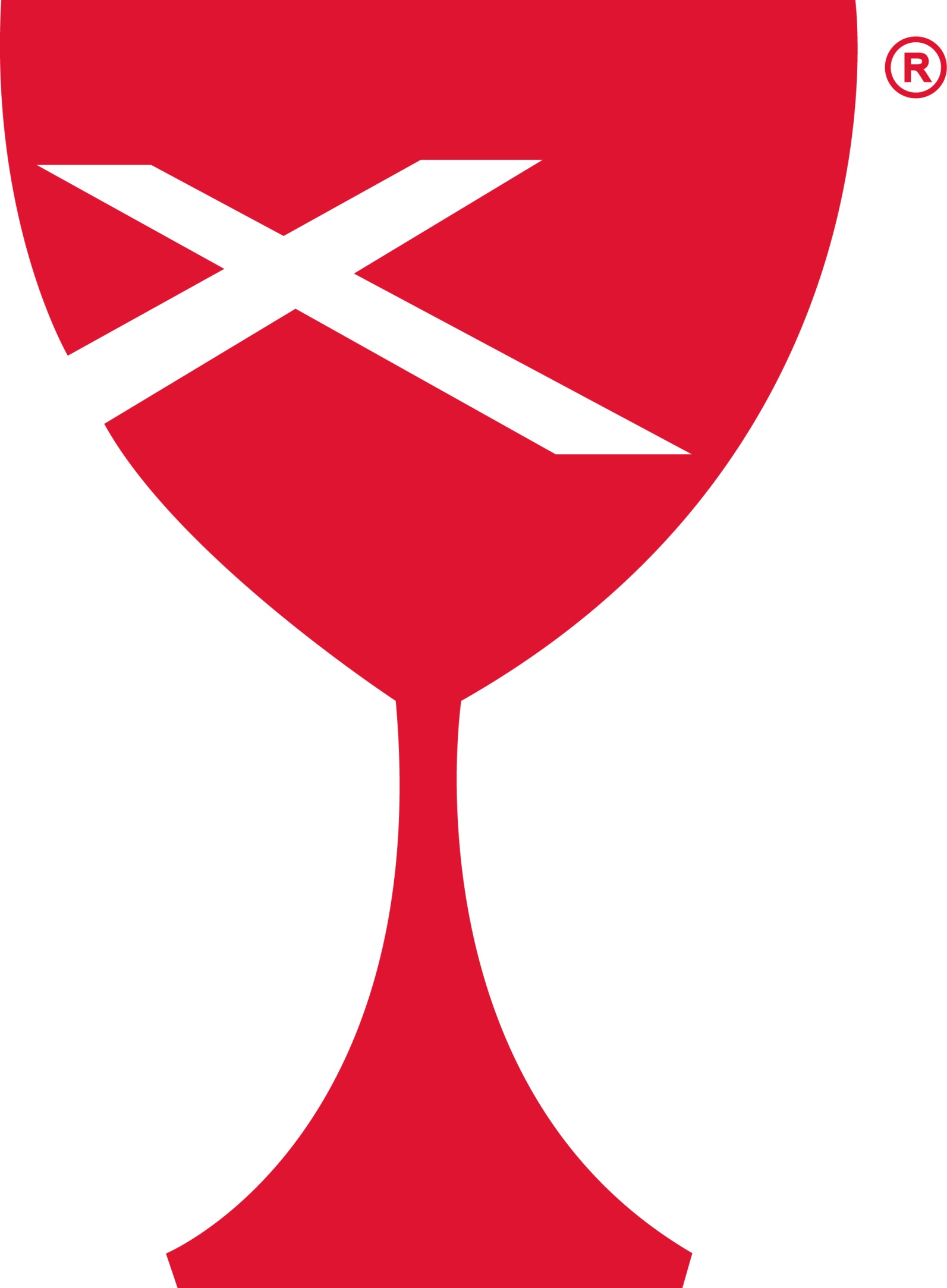 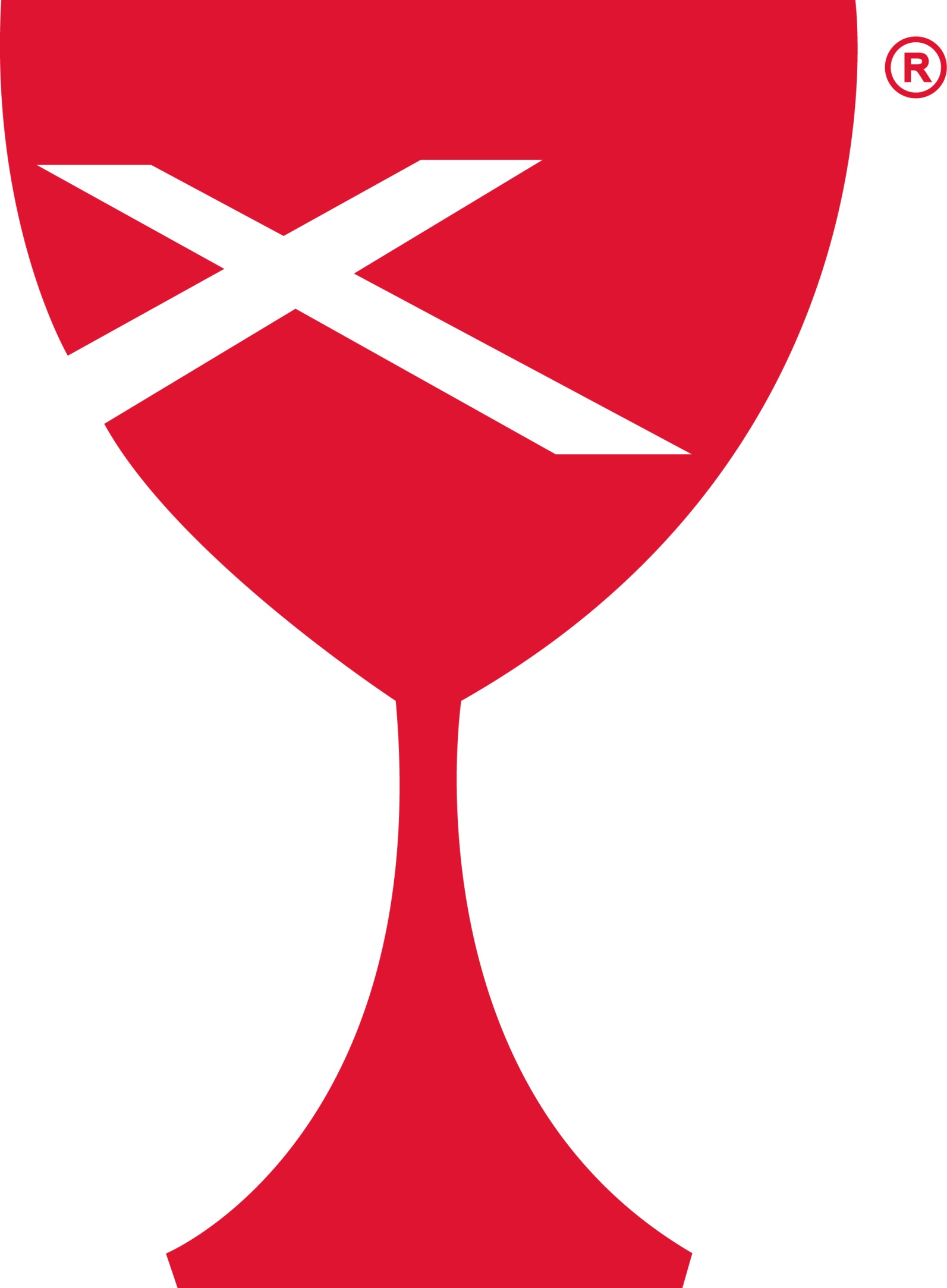 SERVING SCHEDULEFrom the pastor’s desk…Lent will start on Ash Wednesday, March 6 and ends on Holy Saturday, April 20. This is the season on the church calendar that takes on a journey towards Holy Week, which starts with Palm Sunday, followed by Maundy Thursday, Good Friday and Holy Saturday, to prepare us for Easter Sunday and the Easter Season. Lent is a period of 40 days plus Sundays. During the last week of Lent, called Holy Week, we recall the last week of Jesus’ life, from the time he entered Jerusalem, through his last meal and death, to resurrection. Lent calls us to open ourselves up to the Holy Spirit and let the Spirit take up residence in our lives, in our hearts and in our souls. Often all those places are filled up with other things like schedules, negative thoughts and emotions, demands, and stuff. To make room for the Spirit in our lives we often need those 40 days plus Sundays to clean house and make room. There are many ways to do this. Traditionally people have used this church season for fasting; eating less of the decadent foods we like, reminding us that all we really need is God’s presence in our lives. In recent years people have used this time of preparation in other ways to make room for the Holy Spirit in our lives, like adding spiritual practices, or fasting on negative behavior. There is no right or wrong way to prepare ourselves during the season of Lent. This year as a church we have chosen the theme: Living Lightly. We invite you to get an empty box, put it somewhere in your home and every day pick something out of your home that is no longer useful to you, but is not trash, broken or in bad shape, something that could be useful to someone else, and put it in the box. As you decide every day what it is that you can live without, we also invite you to add a spiritual practice that is meaningful to you to add to your life, through which the Spirit can speak to you. Spiritual practices come in many shapes. They can consist of devotional readings, a daily plan of Bible readings, prayer time, journaling, coloring, reflective time outside in nature, meditation, breathing exercises, physical exercises, ceremonies, rituals, healthy eating, giving, self-care, etc. Adding one thing to your life this Lent season that will connect you to the Holy Spirit, while at the same time unburdening yourself of the things that no longer serve you, will hopefully help you to prepare for the celebration of resurrection. The treasures we no longer need can be dropped off at the church the week after Easter. We will have a community-wide Sharing of Our Treasures on April 27. May this season of Lent be meaningful to you and help you connect with the Spirit of God in new or old meaningful ways.Blessings,JacquelinePrayer RequestsCasey Health Care		Heartland				Active Military Ruth Fitch				Vera Ingle				Brandon Blair					Helen Allen		  		Daniel Daugherty					Simple Blessings			Mitchell Markwell						Laura Snider			JOYS	Larry & Kay Smith – Celebrated their 60th Wedding Anniversary February 15th	Keygen Decker – Able to return to work March 1st 	Patty & Brent Clapp – New Grandson	Kyleigh Decker – College Softball Team Won Tourney in Mexico	Jeri & Rex Bland – New Grandson	Bill & Sandy Weaver – New Great-grandsonBunko 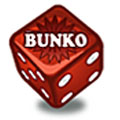 Fun and games are back on Wednesday March 20th at 6:30 pm. Join us for a Bunko night of games, fellowship and laughter.  Dinner & A Prayer for Women 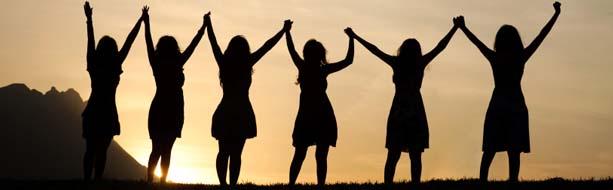 March 13, 6:30-8:30 pm all women are invited to Lynda Graham’s home for Dinner & A Prayer: 		511 Horseshoe LaneThis will be a time for informal fellowship around the table(s), devotion and prayer. All women are welcome – bring a friend. To make sure that there will be enough food, please look for the sign-up sheet in the Gathering Room and let us know you are planning to be there.Board RetreatWe had a very productive Board Retreat last month. Your Board Members worked hard and with dedication on spiritual practices, educational information, and planning events in the life of the church for the coming year. One of our bulletin boards in the hallway has an annual calendar with the events that are already placed on the calendar. We invite you to take a look and mark things you would enjoy on your personal calendar to save the date. It takes all of us together to enrich the ministry of this church, both inside and outside of our walls. With the work of our leaders at the Board Retreat we are making a great start.Beyond the Broken HeartThe Grief support group as scheduled has been canceled and will be rescheduled soon.March Free MealMarch 18 our church will be serving the Monday Free Meal. Look for the sign-up sheet to see how you can help out by bringing food or volunteering your time. On the menu is chicken casserole.Monday Night Free Meal, March 18th,  Sign-up sheet is in the Gathering RoomPlease have the items at the church on Sunday, March 17th Cream of Celery Soup (6 Cans)	                   Shredded Cheddar Cheese (3#)Lynda Graham				1. Debi Sinclair 1#Lynda Graham				2. Linda Stoneking 1#Lynda Graham				3. Linda Stoneking 1#Lynda Graham			       Chicken Broth (12 Cups)Sharon Durham				1. Debi Sinclair 1 BoxSharon Durham				2. Linda Coleman 1 BoxCream of Chicken Soup (6 Cans)			3. Linda Stoneking 1 BoxLinda Coleman				4. Eleanor Markwell 1 BoxLinda Coleman				5. Marsha Rue 1 BoxEleanor Markwell				6. Sharon Durham 1 BoxBecky Sweeney				7. Shirley Fitch 1 BoxDonna Nichols				8. Donna Nichols 1 BoxDonna Nichols				9. Jeri Bland 1 BoxLarge Jar of Red Pimentos (3 Jars)		       Lettuce (Shredded in Bag – 4 Bags)Becky Sweeney				1. Barb Decker 1 BagJeanne Unzicker				2. Peggy Hickox 1 BagJeanne Unzicker				3.Green Peppers (8)					4.Sharon Roberts			       Carrots (Mini – 2 Bags)		Workers 2:30-4:30Sharon Roberts				1. Linda Stoneking 1 Bag	1. Lynda GrahamSharon Roberts				2. Barb Decker 1 Bag		2. Debi SinclairJacqueline				       Desserts				3. Linda ColemanJacqueline					1. Peggy Hickox		4. Linda StonekingJacqueline					2.				Workers 4:30-6:30Jacqueline					3.				1. Becky SweeneyJacqueline					4.				2. Peggy Hickox 5:155.				3.							6.				4.	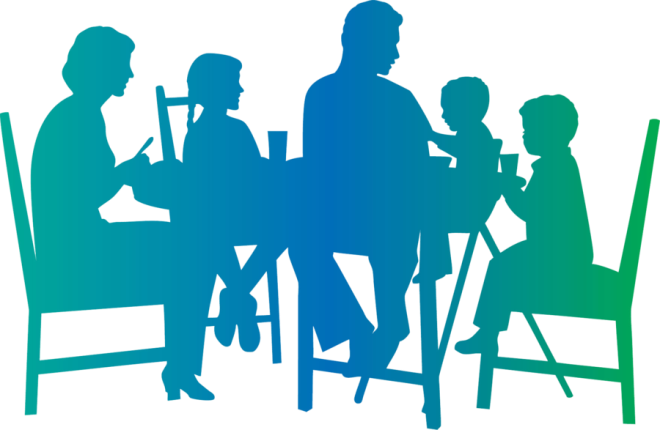 CalendarFebruary 27		7:00 Elders MeetingMarch 4		11:00 & 6:00 Serving from the Heart StudyMarch 5		10:00 Worship Team meetingMarch 6		5:00-7:00 Ash Wednesday Prayer Stations			7:00 Board meetingMarch 10		Daylight Savings TimeMarch 11		11:00 & 6:00 Lent StudyMarch 13		6:30-8:30 Dinner & A Prayer @ Lynda Graham’s homeMarch 14		5:00-8:00 Pancake Dinner FundraiserMarch 16		Regional event for women: Pray & Play @ FCC in Virden March 17		Hymn Sing Sunday March 18		11:00 Lenten Study4:00-6:00 Free Meal served at our churchMarch 20		6:30 BuncoMarch 23		12:30-2:30 Webinar: Empowering the Laity to Care for PastorsMarch 24		March Madness Subs fundraiserMarch25		11:00 & 6:00 Lenten StudyMarch 27		7:00 Elders meetingMarch 31		Deacons meeting after church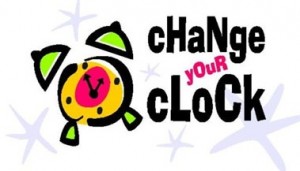 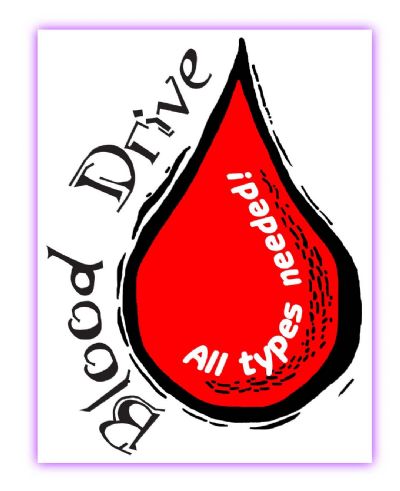 	MARCH 10TH				MARCH 5TH, 1ST Baptist ChurchMARCH 2019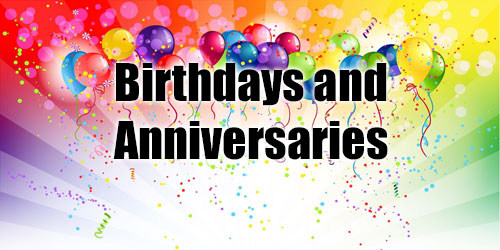 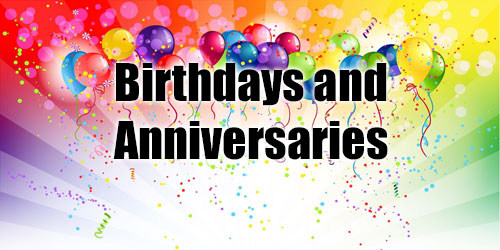 2 – Lynda Graham			20 – Lance Patchett4 – Karen Carver			21 – Janet Freeman4 – Kay Smith				24 – Tiffany Gowin4 – Sage Gilbert			26 – Jason Wimbley7 – Jackson Hayes			26 – June Athey8 – Colin Carver			27 – Dean Roberts11 – Deb Decker			28 – Linda Coleman12 – Rebecca Daugherty		28 – Sara Athey15 – Curt & Jane Wheat		30 – Travis East17 – Rose Peterson			31 – Liliana Freeman18 – Fred Bright			31 – Ken & Brenda Whitton18 – John Graham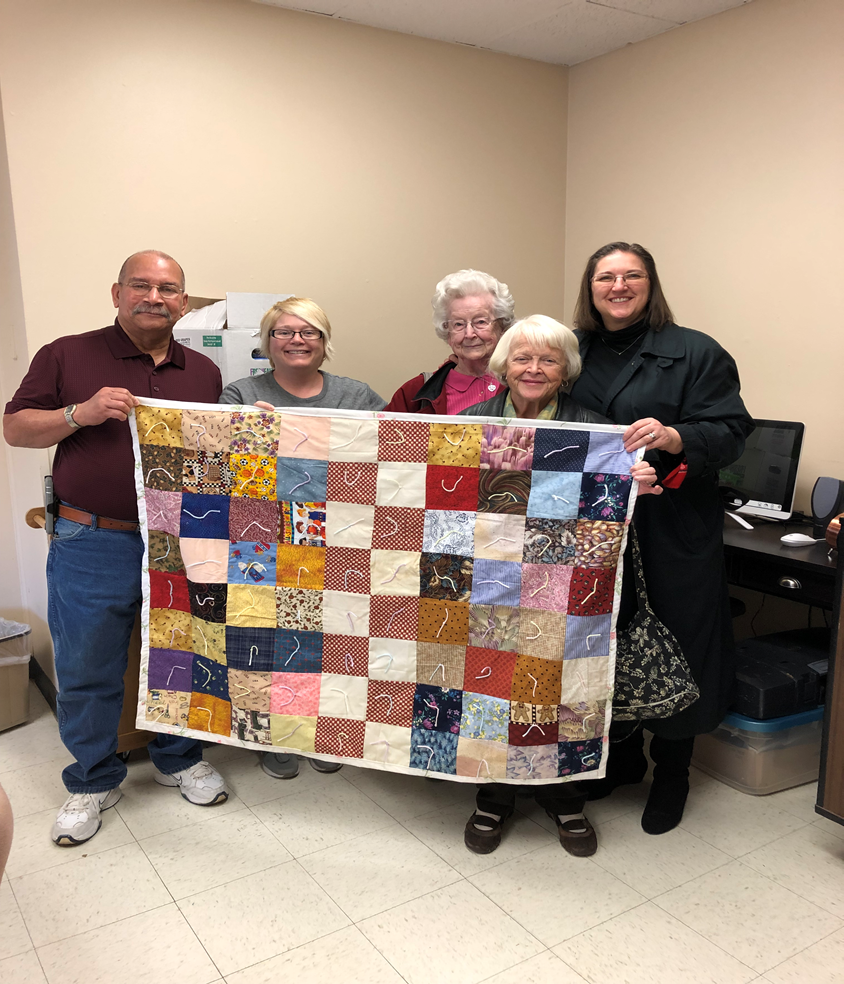 Delivered Lap Robe Quilts to Evergreen Nursing Home inEffingham today, February 26, 2019.Pictured are; Moe Wimbley, Evergreen employee, Dorothy Stice,         Sharon Roberts and Pastor Jacqueline.Week            3/03/2019Week            3/10/2019Week            3/17/2019Week            3/24/2019Week3/31/2019ELDERSNina MeekerDebi SinclairCindy StephenNina MeekerMoe WimbleyRuthie WimbleyDan WinnSharon DurhamNina MeekerDebi SinclairELDERS                   SHUT-INSNina & DebiDEACONSBrad HickoxCharles MeekerCassie RamseySharon RichardsonConnie RobertsShellie SimpsonKenny ShobeSteph ShobeDevan SmithCheryl StifalJeanne UnzickerJeri BlandBill BrewerBrad HickoxCharles MeekerPREP. COMM.Brad & CharlesSharon & ConnieKenny & StephCheryl & JeanneBill & BradDEACONS               SHUT-INSJeri & BillWORSHIP LEADERBrad HickoxLarry PatchettDevan SmithJenny WinschiefKathy HayesGREETERCassie & Owen RamseyLarry PatchettRose PetersonJerry Cutright & Chelsea ClappRuthie & MoeSOUNDDevan SmithBrad HickoxKen WhittonChelsea ClappMichael StephenCHILDREN'S MESSAGEEleanor MarkwellPeggy HickoxCHALLENGER REFRESHMENTSPeggy HickoxEleanor MarkwellCathy SherwoodDebi SinclairLinda StonekingSERMONPastor JacquelinePastor JacquelinePastor JacquelinePastor JacquelinePastor JacquelineMarch 2019March 2019March 2019March 2019March 2019SunMonTueWedThuFriSat18:30–2:30 pmPreschool Roundup2349:00 am MML11:00 am or 6:00 pmBible StudyServing from the Heart5 10:00 amWorship Team6Ash Wednesday5:00-7:00 pmPrayer Service7:00 pm Board Meeting7 89 10 Daylight Savings Time11 9:00 am MML11:00 am or 6:00 pm Lent Study1213 6:30 pm Dinner & A Prayer @ Lynda Graham’s Home14 Fund RaiserPancake & Sausage Supper5:00-8:00 pm1516 Pray & Play Regional for Women1:00-5:00 pmVirden, IL17 Hymn Sing Sunday189:00 am MML11:00 am or6:00 pm Lent Study4-6 pm Free Meal Monday19 Newsletter20 6:30 pm Bunko21 22 23 Webinar12:30-2:30 pmEmpowering the Laity24 Sale of Subs for March Madness after church259:00 am MML11:00 am or6:00 pmLent Study2627 7:00 pm Elders Meeting28  2930 31Deacons meet after churchMML – Monday Morning LadiesFH – Fellowship HallMML – Monday Morning LadiesFH – Fellowship HallMML – Monday Morning LadiesFH – Fellowship HallMML – Monday Morning LadiesFH – Fellowship HallMML – Monday Morning LadiesFH – Fellowship Hall